СВЕТИЛЬНИК ОБЩЕГО НАЗНАЧЕНИЯ СВЕТОДИОДНЫй ВСТРАИВАЕМЫй ТМ «FERON» СЕРИИ: ALмодели: al2330, al2440Инструкция по эксплуатации и технический паспортОписаниеСветильники со светодиодными источниками света общего назначения. Это универсальное решение для освещения и декоративной подсветки общественных помещений: магазинов, торговых центров, офисного пространства, помещений кафе, ресторанов и прочее. Также светильники подходят для применения в освещении жилых помещений и в интерьерной подсветке. Светильники предназначены для работы в сети переменного тока с диапазоном сетевого напряжения 175-265В. Качество электроэнергии должно соответствовать требованиям ГОСТ Р 32144-2013.Светильники устанавливаются в ниши из нормально-воспламеняемого материала.Технические характеристики*представленные в данном руководстве технические характеристики могут незначительно отличаться в зависимости от партии производства, производитель имеет право вносить изменения в конструкцию продукта без предварительного уведомления (см. на упаковке)КомплектацияСветильник.Светодиодный драйвер.Инструкция по эксплуатации.Коробка упаковочная.Меры предосторожностиК работе со светильником допускаются лица, имеющие необходимую квалификацию. Обратитесь к квалифицированному электрику.Все работы по монтажу и подключению светильника осуществляются только при выключенном электропитании.Применение во влажных, запылённых, пожароопасных или взрывоопасных помещениях запрещено.Светильники предназначены для использования только внутри помещений. Запрещена эксплуатация светильника при поврежденной изоляции питающего кабеля, поврежденным корпусом драйвера или светильника.Запрещена эксплуатация светильника с диммером (светорегулятором).Радиоактивные и ядовитые вещества в состав светильника не входят.Подключение Достаньте светильник из упаковки и проведите внешний осмотр, проверьте наличие всей необходимой комплектации.Обесточьте и подготовьте к подключению кабель питающей сети. Подведите питающий кабель к месту установки светильника.Выполните разметку потолка и подготовку монтажных отверстий в соответствии с установочными размерами светильника, указанными в данной инструкции и на упаковке светильника.Светильник может использоваться только со светодиодным драйвером (идет в комплекте поставки).Сначала подключите к светильнику драйвер, затем подключите драйвер к сети 220В, согласно схеме: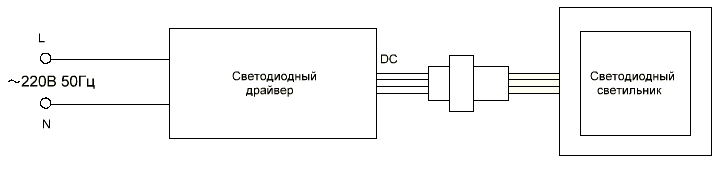 Установите светильник в монтажной нише как показано на схеме: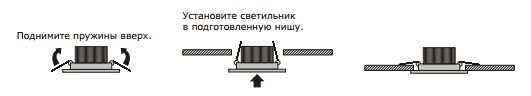 Включите питание.Переключение режимов работы светильникаПереключение между режимами работы светильника осуществляется при помощи поочередного включения/выключения питания светильника, в короткий промежуток времени (не более 5 секунд).Техническое обслуживаниеОбслуживание светильника проводить только при отключенном электропитании.Светильник не требует специального технического обслуживания. Протирку от пыли корпуса и оптического блока светильника осуществлять мягкой тканью по мере загрязнения.Характерные неисправности и способы их устраненияЕсли после произведенных действий светильник не загорается, то дальнейший ремонт не целесообразен (неисправимый дефект). Обратитесь в место продажи светильника.ХранениеХранение товара осуществляется в упаковке в помещении при отсутствии агрессивной среды. Температура хранения от -25°С до +50°С, относительная влажность не более 80% при температуре 25°С. Не допускать воздействия влаги.ТранспортировкаСветильник в упаковке пригоден для транспортировки автомобильным, железнодорожным, морским или авиационным транспортом.УтилизацияСветильник утилизируется в соответствии с правилами утилизации бытовой электронной техники. СертификацияПродукция сертифицирована на соответствие требованиям ТР ТС 004/2011 «О безопасности низковольтного оборудования», ТР ТС 020/2011 «Электромагнитная совместимость технических средств», ТР ЕАЭС 037/2016 «Об ограничении применения опасных веществ в изделиях электротехники и радиоэлектроники». Продукция изготовлена в соответствии с Директивами 2014/35/EU «Низковольтное оборудование», 2014/30/ЕU «Электромагнитная совместимость».Информация об изготовителе и дата производстваСделано в Китае. Изготовитель: Ningbo Yusing Electronics Co., LTD, Civil Industrial Zone, Pugen Vilage, Qiu’ai, Ningbo, China/ООО "Нингбо Юсинг Электроникс Компания", зона Цивил Индастриал, населенный пункт Пуген, Цюай, г. Нингбо, Китай. Официальный представитель в РФ / Импортер: ООО «СИЛА СВЕТА» Россия, 117405, г. Москва, ул. Дорожная, д. 48, тел. +7(499)394-69-26Дата изготовления нанесена на корпус светильника в формате ММ.ГГГГ, где ММ – месяц изготовления, ГГГГ – год изготовления.Гарантийные обязательстваГарантия на светильники составляет 1 год (12 месяцев) со дня продажи, дата устанавливается на основании документов (или копий документов) удостоверяющих факт продажи.Бесплатное гарантийное обслуживание производится при условии, что возникшая неисправность, вызвана дефектом, связанным с производством изделия, при условии соблюдения правил эксплуатации, транспортировки и хранения, приведенных в данной инструкции.Гарантийные обязательства выполняются продавцом при предъявлении правильно заполненного гарантийного талона (с указанием даты продажи, наименования изделия, даты окончания гарантии, подписи продавца, печати) и кассового чека продавца. Незаполненный гарантийный талон снимает с продавца гарантийные обязательства.Гарантия не действительна, если изделие использовалось в целях, не соответствующих его прямому назначению; дефект возник после передачи изделия потребителю, и вызван неправильным или небрежным обращением, не соблюдением требований, изложенных в данной инструкции. А также в случае воздействия непреодолимых сил (в т.ч. пожара, наводнения, высоковольтных разрядов и молний и пр.), несчастным случаем, умышленными действиями потребителя или третьих лиц.Срок службы изделия 5 лет.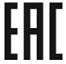 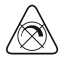 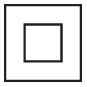 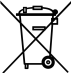 ХарактеристикиХарактеристикиAL2330AL2330AL2330AL2440AL2440AL2440Напряжение питанияНапряжение питания175-265В/50ГЦ175-265В/50ГЦ175-265В/50ГЦ175-265В/50ГЦ175-265В/50ГЦ175-265В/50ГЦПотребляемая мощность в режиме основного света Потребляемая мощность в режиме основного света 3Вт6Вт12Вт3Вт6Вт12ВтПотребляемая мощность в режиме только подсветкиПотребляемая мощность в режиме только подсветки3Вт6Вт4Вт3Вт6Вт4ВтПотребляемая мощность в режиме работы основного света и подсветкиПотребляемая мощность в режиме работы основного света и подсветки3Вт6Вт16Вт3Вт6Вт16ВтКоэффициент мощностиКоэффициент мощности>0,5>0,5>0,5>0,5>0,5>0,5общий световой потокобщий световой поток480Лм720Лм1280Лм480Лм720Лм1280ЛмЦветовая температура основной светЦветовая температура основной светБелый (4000К) Белый (4000К) Белый (4000К) Белый (4000К) Белый (4000К) Белый (4000К) Цвет свечения подсветки (см. на упаковке)Цвет свечения подсветки (см. на упаковке)Белый (4000К), синий, зеленыйБелый (4000К), синий, зеленыйБелый (4000К), синий, зеленыйБелый (4000К), синий, зеленыйБелый (4000К), синий, зеленыйБелый (4000К), синий, зеленыйОбщий индекс цветопередачиОбщий индекс цветопередачи>70>70>70>70>70>70Коэффициент пульсаций освещенностиКоэффициент пульсаций освещенности<1%<1%<1%<1%<1%<1%Режимы работыРежимы работыОсновной свет/подсветка/основной свет+подсветкаОсновной свет/подсветка/основной свет+подсветкаОсновной свет/подсветка/основной свет+подсветкаОсновной свет/подсветка/основной свет+подсветкаОсновной свет/подсветка/основной свет+подсветкаОсновной свет/подсветка/основной свет+подсветкаКоличество LEDОсвещение153060153060Количество LEDподсветка153060153060Тип светодиодовТип светодиодовSMD2835SMD2835SMD2835SMD2835SMD2835SMD2835Габаритные размеры, ммГабаритные размеры, ммØ105×28Ø145×28Ø195×28Ø120×28Ø165×28Ø200×28Монтажный размер, ммМонтажный размер, ммØ75Ø105Ø155Ø75Ø105Ø155Материал корпусаМатериал корпусаАлюминийАлюминийАлюминийАлюминийАлюминийАлюминийМатериал рассеивателяМатериал рассеивателяСветотехнический акриловый полимерСветотехнический акриловый полимерСветотехнический акриловый полимерСветотехнический акриловый полимерСветотехнический акриловый полимерСветотехнический акриловый полимерКласс защиты от поражения электрическим токомКласс защиты от поражения электрическим токомIIIIIIIIIIIIКласс светораспределенияКласс светораспределенияППППППКласс энергоэффективностиКласс энергоэффективностиААААААСтепень защиты от пыли и влагиСтепень защиты от пыли и влагиIP20IP20IP20IP20IP20IP20Рабочая температураРабочая температура-10..+40 °С-10..+40 °С-10..+40 °С-10..+40 °С-10..+40 °С-10..+40 °СКлиматическое исполнениеКлиматическое исполнениеУХЛ4УХЛ4УХЛ4УХЛ4УХЛ4УХЛ4Срок службыСрок службы30000 часов30000 часов30000 часов30000 часов30000 часов30000 часовВнешние проявления и дополнительные признаки неисправностиВероятная причинаМетод устраненияПри включении питания светильник не работаетОтсутствует напряжение в питающей сетиПроверьте наличие напряжения питающей сети и, при необходимости, устраните неисправностьПри включении питания светильник не работаетПлохой контактПроверьте контакты в схеме подключения и устраните неисправностьПри включении питания светильник не работаетПоврежден питающий кабельПроверьте целостность цепей и целостность изоляции